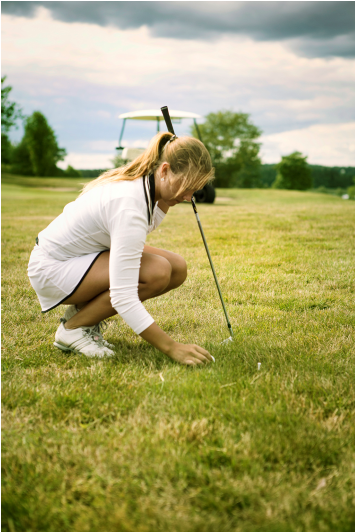 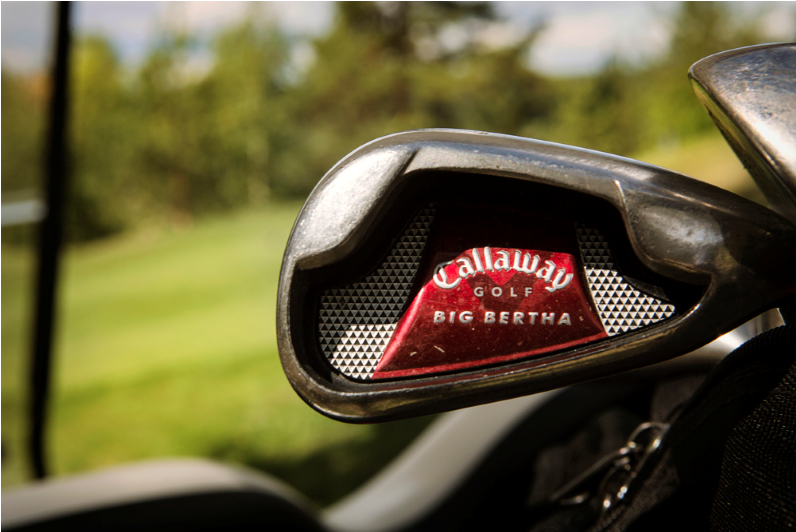 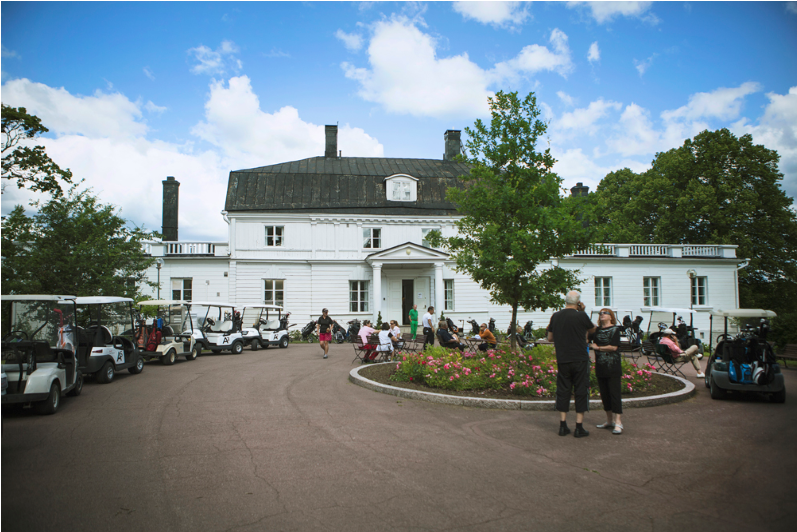 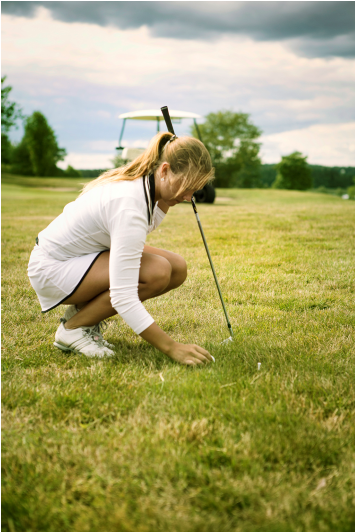 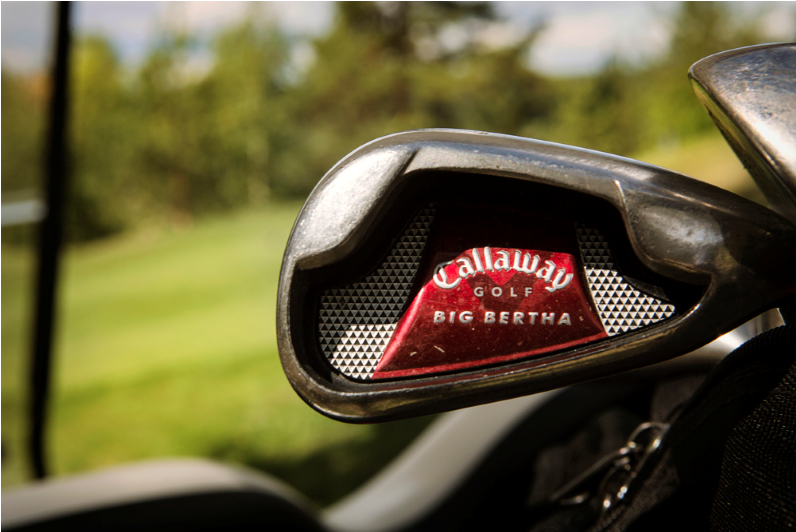 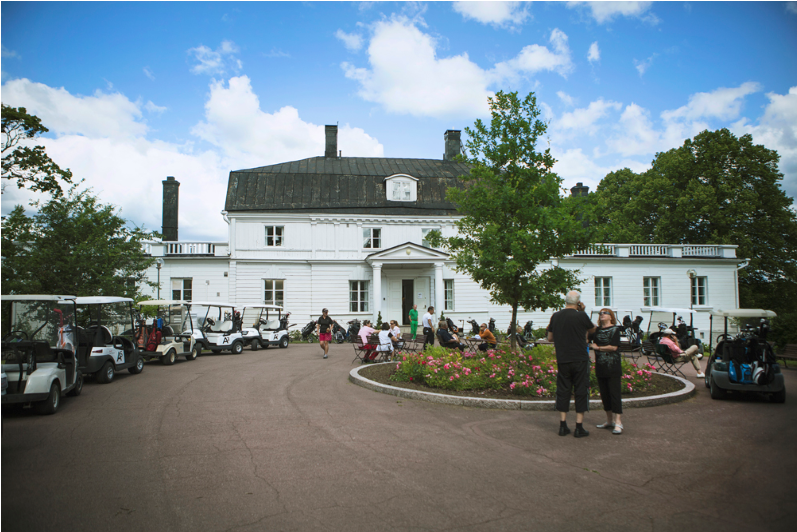 TERVETULOA MARATHON-KISAANTORSTAINA 13.7.2017 klo 7.00 alkaenTervetuloa pelaamaan perinteistä Marathon-kisaa. Pelimuotona 54 reiän tasoituksellinen lyöntipelikilpailu. Tänä vuonna järjestetään myös puolimarathon eli 36 reiän tasoituksellinen lyöntipeli. Naiset punainen tee, miehet keltainen tee.Sarjojen kolme parasta palkitaan.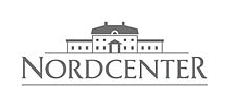 2 x Fream1 x BenzLähdöt klo 7:00Ilmoittautuminenalkaa 19.6. japäättyy 10.7.Tänä vuonna myös puolimarathon eli 1 Benz ja 1 FreamMarathon:           klo 07:00 alkaen 1. kierros Benz                               klo 12:00 alkaen 2. kierros Fream                               klo 17:00 alkaen 3. kierros FreamPuolimarathon:  klo 07:00 alkaen 1. kierros Benz                               klo 12.00 alkaen 2. kierros FreamPalkinnot:                     Sarjojen 3 parasta palkitaan. Palkinnot                                             jaetaan 23.9.2017 Everybodiesin yhteydessä.Kilpailumaksu:        Marathon 30€ sisältäen 2 ateriaa.                                            Puolimarathon 20€ sisältäen yhden aterian.Ilmoittautuminen:  10.7. mennessä Golfbox-järjestelmään,                                 caddiemasterille tai sähköpostilla                                             nordcenter@nordcenter.com